 Ἡ Ἑλληνικὴ γλῶττα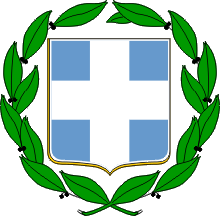 1. naloga: Prevedi in analiziraj podčrtane oblike.• ὀλιγῶν νεῶν παρουσῶν ἐν κίνδύνῳ ἐσμένPrevod: 	_____________________________________________________________________Analiza:	_____________________________________________________________________• ἠρώτησα τοὺς παῖδας περὶ ὧν ἐκεῖ εἶδον Prevod: 	_____________________________________________________________________Analiza:	_____________________________________________________________________• Ἀθήναζε εἶμι1 μετά σου φιλτάτης οὔσης    Prevod: 	_____________________________________________________________________Analiza:	_____________________________________________________________________• ὁ γραμμάτων ἄπειρος οὐ βλέπει βλέπων    Prevod: 	_____________________________________________________________________Analiza:	_____________________________________________________________________Dodaten prevod:• ταῦτα ἦν ἔτι δημοκρατουμένης τῆς πόλεως   Prevod: 	_____________________________________________________________________1 ''pojdem'', ''grem''; členica -ζε izraža lokacijo in odgovarja na vprašanje kam?2 δημοκρατέομαι = imam demokratično vlado2. naloga: Dopolni manjkajoče, obkroži pravilni odgovor in odgovori na vprašanja o (Sokratovi) Apologiji: Apologijo je napisal ____________, v njej pa opisuje ___________________________________. Poleg Meleta, ki je vložil obtožbo, in Likona, je bil ''duša obtožbe'' vpliven demokratski politik, strojar ___________________. Apologija je sestavljena iz treh govorov:• v prvem:	_____________________________________________________________________• v drugem:	_____________________________________________________________________• v tretjem:	_____________________________________________________________________Dialog Kriton se odvija _______________________________________. Sokrat je bil usmrčen leta ______ in sicer tako, da _______________________.Kaj je ''sokratska literatura'' (Σωκρατικοὶ λόγοι)?____________________________________________________________________________________________________________________________________________________________________Ali je bil Sokrat otrok bogatih staršev? 		DA		NEKatere so bile zadnje Sokratove besede pred smrtjo:• Zdaj pa je čas, da grem, jaz v smrt, vi v življenje. A kateri gremo na boljše, je vsakemu prikrito razen bogu. • Odhajam v Ftijo grugato, prijatelji.• Asklepiju smo dolžni petelina! Skrbi, da ga bo dobil, in nikakor ne pozabi! Dopolni (par stavkov):Ob branju sem se najbolj zamislil _______________________________________________________________________________________________________________________________________________________________________________________________________________________________________________________________________________________________________________________________________________________________________________________________